ГОСУДАРСТВЕННОЕ БЮДЖЕТНОЕ ПРОФЕССИОНАЛЬНОЕОБРАЗОВАТЕЛЬНОЕ УЧРЕЖДЕНИЕ ИРКУТСКОЙ ОБЛАСТИ«ЗИМИНСКИЙ ЖЕЛЕЗНОДОРОЖНЫЙ ТЕХНИКУМ»	Аналитическая справка     Во время проведения  самообследования деятельности техникума за период с 01.04. 206 г. по 31.03.2017 г.  проведен анализ  функционирования имеющейся практико-ориентированной модели подготовки рабочих кадров в ЗЖДТ: условий, содержания, результатов, определены проблемы подготовки рабочих кадров для предприятий железнодорожного транспорта.     В самообследовании данного вопроса принимали участие: Бекетова Оксана Викторовна – заместитель директора по учебно-производственной работе, Кузнецова Оксана Александровна – старший мастер, мастера производственного обучения учебных групп по профессиям Машинист локомотива (электровоза, тепловоза), методист Климчик Н.В, Смородинов Анатолий Григорьевич преподаватель профессиональных модулей в группах 23.01.09.Машинист локомотива (электровоза, тепловоза).    В результате самообследования выявлено:I.  В соответствии с действующей лицензией ГБПОУ ИО ЗЖДТ имеет право ведения образовательной деятельности по следующим основным профессиональным образовательным программам среднего профессионального образования, по  программам подготовки квалифицированных рабочих, служащих и специалистов среднего звена (по данным профессиям):ГБПОУ ИО ЗЖДТ в приемную компанию 2016 года  выполнил  полностью КЦП.2. В техникуме уделяется достаточно внимания организации учебной и производственной практики.Объемы учебной и производственной практики в рабочих учебных планах по данным   профессиям соответствует объемам, заявленным в ФГОС.На каждый вид практики разработаны и утверждены перечни учебно-производственных работ и рабочие программы.Техникум располагает собственной базой для организации практики - в учебно-производственных мастерских имеются: слесарная, электромонтажная которые позволяют проводить учебную практику получения первоначальных навыков в полном объеме для обучающихся.Для проведения производственной практики на предприятиях в техникуме имеется 4 долгосрочных договора, заключенных с предприятиями СЛД филиала «Восточно-Сибирский» ООО «ТМХ-Сервис», ОАО РЖД, позволяющие организовать производственную  практику на производстве. Имеется банк данных предприятий – социальных партнеров техникума,  в котором содержится информация об отраслевой принадлежности предприятий, месте расположения, руководстве, социальных гарантиях. Выход обучающихся на практику оформляется приказом по техникуму. Перед выходом на практику на производство в каждой группе проводится организационное собрание, на котором разъясняются цели и задачи практики, каждому обучающемуся выдается дневник, включающий в себя задание, программу практики, бланки отчетов, методические рекомендации по их ведению, аттестационный лист и производственную характеристику. Для обучающихся 1 курса проводится экскурсия на предприятиях – социальных партнеров с целью знакомства с производством, условиями прохождения производственной практики. Заместитель директора по УПР регулярно проводит тематические совещания с мастерами производственного обучения, на которых обсуждаются проблемы, возникающие при организации производственной практики на предприятиях, выдаются методические рекомендации по ведению учетно-отчетной документации. Мастера производственного обучения, старший мастер, зам. директора по УПР, директор осуществляют контроль за прохождением практики на предприятиях согласно графиков посещения. Наиболее перспективными социальными партнерами техникума уже долгие годы являются Эксплуатационное  локомотивное депо Зима структурного подразделения Восточно-Сибирской дирекции тяги структурного подразделения Дирекции тяги филиала ОАО РЖД, Сервисного локомотивного депо  «Зиминское», «Братское», «Вихоревское»  филиала «Восточно - Сибирский» ООО «ТМХ - Сервис», ОАО «Саянскхимпласт» Железнодорожный цех, ОАО «Вагонная ремонтная компания-3» вагонное ремонтное депо Зима, Вагоноремонтное предприятие Черемхово – филиал ООО «ТВМ», Вагонное ремонтное депо Зима,  Ремонтное локомотивное депо  ст. Коршуниха.Зиминский железнодорожный техникум взаимодействует с вышеперечисленными партнерами по следующим направлениям:участие представителей предприятий в образовательном процессе и выдвижение своих требований к выпускнику еще на этапе подготовки (Круглые столы «Социальное партнерство в сфере образования как важнейший ресурс управления качеством»);участие в разработке учебного плана, учебного графика,  образовательной программы среднего профессионального образования подготовки квалифицированных рабочих, служащих по профессиям: 23.01.09. Машинист локомотива (электровоза), Машинист локомотива (тепловоза).производственная практика обучающихся на реальных рабочих местах (в I полугодии 2016 года  производственную практику прошли 129 обучающихся, во II полугодии – 200 обучающихся);участие работодателей (представителей) в процессе проведения ГИА;участие работодателей в процессе аккредитации, лицензировании новых образовательных профессиональных программ, востребованных для предприятий железнодорожного транспорта;участие работодателей в профессиональных конкурсах мастерства, студенческих конференциях, неделях по профессиям;совместное участие в выставках;краткосрочная стажировка преподавателей и мастеров производственного обучения;расширение возможности получения дополнительного образования в соответствии с запросами населения;психологическая поддержка выпускников при трудоустройстве, формирование банка вакансий.III. Итоговый контроль по профессиональным образовательным программам СПО проводится в форме государственной итоговой аттестации в соответствии с Порядком проведения государственной итоговой аттестации по образовательным программам среднего профессионального образования (Утвержденного приказом Министерства образования и науки Российской Федерации от 16 августа 2013 г. № 968)По всем профессиям ежегодно разрабатываются программы ГИА, которые рассматриваются на педагогическом совете, совместно с председателями ГЭК и утверждаются директором техникума и за 6 месяцев до начала государственной итоговой аттестации доводятся до сведения выпускников. В программе ГИА определяются: виды ГИА, сроки проведения ГИА, условия организации и проведения, формы проведения, критерии оценки уровня и качества подготовки выпускника по каждому виду ГИА.Итоговая аттестация выпускников, обучающихся по программам среднего профессионального образования, состоит из аттестационных испытаний следующих видов:- выполнение выпускной практической квалификационной работы по каждой профессии, в пределах требований федерального государственного образовательного стандарта СПО;- защита письменной экзаменационной работы, выполненной выпускником по теме, определяемой учреждением СПО. Руководители и рецензенты письменных экзаменационных работ назначаются приказом директора образовательного учреждения из числа преподавателей специальных дисциплин по каждой профессии. Работы имеют отзывы, позволяющие судить об уровне подготовленности и самостоятельности обучающихся в вопросах, касающихся их учебной и профессиональной деятельности.Кадровый состав членов ГЭК  в январе 2017 года:Председатель государственной экзаменационной комиссии делает анализ, в котором отражается: качественный состав ГЭК, характеристику общего уровня подготовки выпускников, анализ результатов по ГИА, недостатки в подготовке обучающихся, выводы и предложения. По результатам защиты ВКР сделаны выводы, говорящие о том, что уровень подготовки выпускников соответствует требованиям ФГОС.Председателем ГЭК отмечается, что уровень полученных и продемонстрированных на защите ВКР общих и профессиональных компетенций, практических навыков соответствует присваиваемым квалификациям. Председатель объективно оценивает работу преподавателей и мастеров производственного обучения по подготовке выпускников к государственной  итоговой аттестации.Результаты государственной итоговой государственной аттестации в 2016-2017 учебном году выпускников по профессиям СПО: Качественный показатель уровня подготовленности студентов, обучавшихся по образовательным программам СПО по профессии 23.01.09 Машинист локомотива (электровоза, тепловоза) по результатам защиты письменной экзаменационной работы  86%; по результатам  защиты ВПКР – 92%; Сравнительный анализ оценок, полученных выпускниками на защите ПЭРДиаграмма показателей квалификации выпускников в сравнении за 3 года:      IУ.   Занятость и трудоустройство конкурентоспособных и востребованных на региональном рынке труда выпускников, является предметом постоянного внимания и контроля на всех уровнях управления в техникуме. В Центре профессионального образования Зиминского железнодорожного техникума систематически ведется работа по анализу востребованности выпускников, их профессиональному продвижению. Для этого используются сведения о  трудоустройстве, справки из службы занятости, отзывы работодателей.Сравнительный анализ распределения выпускников 2016-2017 учебного года по каналам занятости,  в сравнении  за последние три года.Таблица 1.  Занятость и трудоустройство всех выпускниковИз диаграммы видно,  произошло снижение  количества выпускников  по уходу за ребенком, призванных в ряды РФ. Увеличилось число выпускников трудоустроенных, продолживших обучение в образовательных организациях.  По информации центра занятости процент выпускников техникума, состоящих на учете, в 2016 году достиг 15% (24 человек). Наличие не трудоустроенных выпускников связано с 2 основными причинами: сокращение числа рабочих мест на предприятиях города и региона,  низкий уровень заработной платы, предлагаемой работодателями.На основании проведенного анализа распределения выпускников техникума можно выделить доли занятых и трудоустроенных по полученным профессиям (Таблица 2).  Именно показатель трудоустройства выпускников техникума по полученным профессии позволяет сделать вывод о востребованности их на региональном рынке труда. Этот вывод подтверждает анализ отзывов работодателей. Сведения о трудоустройстве выпускников учебных групп по профессии 23.01.09. Машинист локомотива (электровоза, тепловоза)  2015-2016 учебного годаДля содействия трудоустройству выпускников в техникуме основными направлениями работы являются: -  предоставление информации о спросе и предложении на рынке труда: создание информационной системы для обеспечения выпускников данными о рынке труда; работодателей – о рынке образовательных услуг; определение целевой группы работодателей для каждой профессии; консультирование обучающихся по вопросам будущего трудоустройства; подготовка красочных информационных материалов по пропаганде подготавливаемых профессий (плакатов, буклетов, телевизионных роликов, статей в печатных СМИ и т.п.); сбор, обработка и анализ информации по вопросам результативности трудоустройства выпускников.- переподготовка и дополнительное обучение незанятых выпускников: реализация краткосрочных программ переподготовки и дополнительной профессиональной подготовки незанятых выпускников; корректировка учебных программ в соответствии с текущими требованиями работодателей и перспективами рынка труда; осуществление  мониторинга  деятельности выпускников и поддержку их профессиональной деятельности (повышение квалификации, информационное обеспечение).- определение стратегических ориентиров трудоустройства: мониторинг изменений, происходящих на рынках труда и образовательных слуг; анализ спроса на рабочие кадры у работодателей; взаимодействие с руководителями предприятий, учреждений, фирм; взаимодействие с органами власти, общественными организациями; определение стратегических ориентиров подготовки рабочих кадров.У. Кадровое обеспечение основной профессиональной образовательной программы по профессиям 23.01.09. Машинист локомотива электровоза, тепловоза): краткая характеристика педагогического состава, осуществляющего проведение учебных занятий по профильным дисциплинам  по профессии 23.01.09. Машинист локомотива:1. Ермакова Елена ИвановнаМастер производственного обучения, преподаватель учебной практики по предмету учебного плана «Слесарное дело».  Образование: Среднее техническое. (Уфимский индустриально-педагогический техникум. Техник механик, мастер производственного обучения. 1987г.). Курсы повышения квалификации воспитательной направленности, Удостоверение, 2012 г. ИИПКРО Комплексное учебно-методическое обеспечение образовательного процесса в условиях перехода на ФГОС НПО/СПО нового поколения.2. Даутов Ренат Фаридович, преподаватель профессиональных модулей, внешний совместитель.. Образование высшее. (Иркутский государственный университет путей сообщения. Факультет «Управление процессом перевозок». 2007 г. Стаж работы на ст. Зима 12 лет.3. Едунов Игорь Викторович, преподаватель общепрофессиональных дисциплин. ФГБОУ ВПО «Иркутский государственный технический университет. Квалификация ИНЖЕНЕР.4. Зацепина Валентина Георгиевна, преподаватель Основ технического черчения. Образование: высшее.  (Сибирский технологический институт, Квалификация ИНЖЕНЕР-ТЕХНОЛОГ. 1976г.5. Капустин  А.М. Преподаватель спецдисциплин, профессиональных модулей (внешний совместитель) Образование высшее. ГОУ ВПО «Иркутский государственный технический университет» Квалификация  ИНЖЕНЕР 2007 год. (Основное место работы – Локомотивное Депо ст. Зима.6. Немцев Игорь Александрович, мастер производственного обучения, преподаватель общепрофессиональных дисциплин: Материаловедение, БЖД, Охрана труда. Образование: высшее. Московский ордена Ленина химико-технологический институт им. Менделеева. Квалификация: ИНЖЕНЕР химик-технолог. 1990 г. Аттестация: 1 квалификационная категория7. Новикова Татьяна Викторовна, мастер производственного обучения, преподаватель общепрофессиональных дисциплин (Безопасность движения на ж/д транспорте Регламент переговоров). Образование - ср.- техническое.  Улан-Удэнский колледж ж/д транспорта,  2003г. Стаж работы по специальности на предприятии жд транспорта  -31 год.8. Непомнящих Николай Викторович, преподаватель профессиональных модулей. Образование общее среднее. Закончил курсы машиниста электровоза  при  Локомотивном Депо. Стаж работы в Эксплуатационном локомотивном Депо ст. Зима 38 лет. Пенсионер.9. Сапарев Владимир Анатольевич, преподаватель учебной практики, учебной дисциплины «Электротехника». Образование  высшее – бакалавриат. ФГБОУ ВПО «Братский государственный университет» 2016 г. Направление подготовки: Электроэнергетика и электротехника. 1 квалификационная категория.10. Сергеева Светлана Владимировна,  преподаватель физики и электротехники. Образование высшее. ГОУ ВПО « Восточно- Сибирская государственная академия образования»,  Степень бакалавра физико – математического образования по направлению бакалавра физико – математического образования. 2010г. Вечерне заочное обучения в Иркутском государственном университете путей сообщения на факультете  Управление качеством, 4 курс. 1 квалификационная категория.11. Смородинов Анатолий Григорьевич, преподаватель профессиональных модулей. Образование – ср. специальное. Колледж железнодорожного транспорта г. Улан - Уде. Квалификация ТЕХНИК по специальности: Техническая эксплуатация обслуживания и ремонт тягового подвижного состава. Диплом СБ 2302306  2001 год. Стаж 40 лет. Ежегодная стажировка на предприятиях жд транспорта. 12. Шкаруба Жанна Анатольевна, мастер производственного обучения. Образование высшее. 1995 г. Иркутский государственный педагогический институт. Учитель трудового обучения и общетехнических дисциплин. Вечерне-заочное обучение в в Иркутском государственном университете путей сообщения на факультете  Управление качеством, 4 курс. 1 квалификационная категория.      Всего -12 педагогов (мастеров производственного обучения и преподавателей). Из них 8 (67%) человек имеют высшее образование (двое – высшее педагогическое). Средний возраст преподавателей – 48 лет. 5 преподавателей (42%)  аттестованы на  I квалификационную категорию, 3 преподавателя аттестованы на соответствие занимаемой должности. 4 преподавателя – внешние совместители, имеющие стаж работы или продолжающие работать. на предприятиях железнодорожного транспорта. 6 (50%) преподавателей прошли за последние 5 лет курсовую подготовку, методической и воспитательной направленности в ГАУ ДПО ИО «РЦМРПО».УI. Учебно-методическое обеспечение учебных занятий по профильным дисциплинам  по профессии 23.01.09. Машинист локомотива:В наличии современных и актуальных учебных материалов по профессии помощник машиниста локомотива -27 экз. По всем  общепрофессиональным, так и профессиональным модулям  разработаны согласно Учебному плану рабочие программы с учетом требований ФГОС СПО и программ обучения, где прописаны условия обучения учебной дисциплины и используемые в обучении обучающие ресурсы: в печатном виде (плакаты, пособия и т.д.), электронные(26 рабочих программ.). Разработаны и используются с целью текущего контроля знаний по  по профильным дисциплинам  по профессии 23.01.09. Машинист локомотива 26 комплектов контрольно- оценочных средств, методические рекомендации по проведению студентами практических и самостоятельных работ. По каждому МДК разработаны и используются на занятиях технологические карты с алгоритмом выполнения той или иной практической работы.   На всех учебных занятиях по профессиональным модулям и общепрофессиональным дисциплинам  используются учебные видеоматериалы (62 экз.), мультимедийные материалы и др. программные продукты, используются различные плакаты в электронном виде. (88 экз), презентации к лекциям (51экз), различные дидактические материалы, тесты, ра3даточный материал.   Для проведения занятий групп по профессии Машинист локомотива используются учебные кабинеты и лаборатории, оснащенные мультимедийным оборудованием, деталями и узлами двигателя локомотива, различными инструкциями и текстами.УI. Студенты, обучающиеся профессии Машинист локомотива, активно участвуют в различных дистанционных конкурсах Международного и Всероссийского, областного и регионального уровней: из 25 участий в  Международных и всероссийских конкурсах (дистанционных) 10 – победителей, 9 призеров.Приложение 1.Статья в газете Областная от 02.03.2015 года № 22(1338)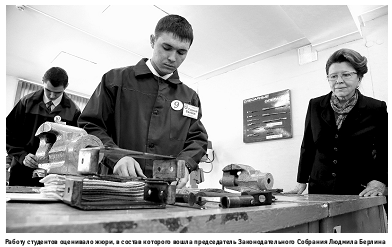 ПАРЛАМЕНТ В Приангарье продолжается реализация  проекта «Именные  стипендии Молодежного  парламента». На  прошлой неделе в его  рамках прошел конкурс  профессионального  мастерства среди  студентов профучилища  № 6 города Зима. Конкурс на получение именных   стипендий Молодежного парламента  при Заксобрании проходит с 2011 года  в средних специальных образовательных организациях Приангарья. За это  время он стал популярным не только  в регионе, но и в стране. А в прошлом  году занял первое место в Государственной думе РФ на конкурсе авторских социальных проектов среди       Молодежных парламентов. Для его  дальнейшей реализации был получен  грант в размере 150 тыс. рублей. Поэтому в 2014 году конкурс стал областным. Напомним, весной в Иркутске  собрались 72 победителя из разных  районов, которые соревновались по  шести специальностям. В итоге 18  лучших представителей рабочих профессий получили денежные премии и  возможность трудоустроиться. Нынче конкурс прошел в профессиональном училище № 6 города Зимы. Образовательное учреждение, основанное в 1932 году как  фабрично-заводское училище, готовит кадры для железной дороги.  Училище воспитало не одну династию железнодорожников. Многие  из его выпускников сейчас занимают руководящие должности. Один  из них – нынешний начальник  локомотивного депо города Зима. Конкурс проводился в два этапа  – сначала в железнодорожном училище были выбраны лучшие ученики по каждой из специальностей, а  на финальном этапе конкурса ребятам предстояло выполнить теоретические задания на компьютере, а  затем практические – на учебно-производственном оборудовании в  мастерских.Студенты специальности  «Помощник машиниста» принялись  за изготовление деталей, предназначенных для смазывания тяговых  электродвигателей. Сначала они нарезали куски фитиля и войлока  длиной 190 мм, шириной 30–400  мм. Затем их укладывали в шахматном порядке в несколько рядов и  закрепляли гвоздями и скобами.  Студенты специальности «Слесарь-электрик по ремонту электрооборудования  подвижного состава»   показывали умение выполнять текущий ремонт электропневматического контактера, который служит для  включения двигателя. В обеих аудиториях, где проходил практический этап, непрерывно  работали станки, стучали молотки.  Студенты тщательно и внимательно выполняли все процедуры, потому что их работу оценивало жюри, в состав которого вошли председатель Законодательного Собрания Людмила Берлина, председатель Молодежного парламента Андрей Фоменко, представители ВСЖД и профессионального училища № 6. На церемонии награждения победителей и участников конкурса к ним обратилась Людмила Берлина: – Хочется пожелать студентам никогда не останавливаться на достигнутом и продолжать развиваться  в профессиональной деятельности. Мы видели, с каким интересом студенты демонстрировали практические навыки в своем деле. Все это очень важно, поскольку профессионализм, престиж и честь рабочего возрождается не только в Иркутской области, но и в России. Это гарантия того, что наше производство будет развиваться. Я также хочу выразить признательность мастерам и преподавателям училища. Для них сегодняшний конкурс – это своеобразный экзамен. Среди учащихся по специальности «Машинист локомотива» победителем был признан Андрей Гриценко. Он рассказал, что с детства мечтал стать машинистом, поэтому шел осваивать профессию целенаправленно. Студент признался, что был уверен в своих силах, потому что тщательно готовился к конкурсу. Лучшим студентом по специальности «слесарь-электрик по ремонту электрооборудования подвижного состава» стал Никита Мурашов – представитель известной в Зиминском районе династии железнодорожников. Кроме того, специальными призами от мэра города Владимира Трубникова были отмечены Владимир Шароглазов и Егор Ладин, а приз от Молодежного парламента достался Алексею Горелову.Победители получат стипендии в размере семь, пять и три тысячи рублей за первое, второе и третье место соответственно в каждой специальности. Подводя итоги конкурса, замначальника ВСЖД Алексей Боровиков отметил, что уже есть договоренность с руководством Иркутского государственного университета путей сообщения о поступлении победителей конкурса в вуз на бюджетной основе. Председатель Молодежного парламента при ЗС Иркутской области Андрей Фоменко отметил, что главная задача конкурса – привлечь внимание общественности к возрождению престижа рабочих профессий.  Формирование общественного мнения происходит не за год-два, это длительный процесс. Власть и общество старается сделать все возможное, чтобы человек труда был опорой в нашей жизни. Рабочие специальности сегодня очень востребованы, а уровень зарплат в этом секторе не уступает заработной плате специалистов экономического и юридического профиля, – сказал Андрей Фоменко. Следующий конкурс профессионального мастерства среди студентов государственных профессиональных образовательных организаций запланирован на осень 2015 года. Равиля ФАТТАХОВА                                                                                                         Фото Матрены БИЗИКОВОЙВыводы из анализа:1.  Имеющаяся модель практико-ориентированного обучения рабочих кадров для предприятий железнодорожного транспорта  обоснована необходимыми нормативными и правовыми документами, локальными актами, имеет четкую структуру. Результаты итоговой аттестации, дальнейшее трудоустройство выпускников по профессии Машинист локомотива показывают эффективность данной модели (системы обучения).2. Но при анализе выявлены проблемы, требующие решения для получения развития и совершенствования практико-ориентированной модели подготовки кадров для предприятий жд транспорта как наиболее перспективной в экономике страны и области отрасли:- материально-техническая база техникума, учебно-методическое оснащение, необходимые для качественного обучения рабочих кадров для предприятий железной дороги, недостаточно обносляются и оснащены согласно требованиям ФГОС СПО, профстандартам данной профессии.- требуются обновления и в организации производственной практики на базе предприятий –партнеров, в более рациональном использовании для практического обучения студентов базы предприятий.- кадровое обеспечение профессиональных  дисциплин  учебного плана: необходима постоянная (1 раз в 3 года согласно Положению о стажировках мастеров производственного обучения и преподавателей ПМ) стажировка на предприятиях дж транспорта с целью ликвидации затруднений при проведении теоретического обучения профессии.- необходима гармонизация содержания преподавания теоретических дисциплин профессиональной направленности с содержанием обучения на учебной и производственной практиках.. Для этого необходимо рассмотреть соответствие содержания программ обучения требованиям корпоративных профессиональных стандартов помощника машиниста локомотива. Учитывать замечания членов аттестационной комиссии при итоговой аттестации выпускников, анализировать наиболее трудные для студентов во время  аттестации     темы и вопросы;- при оценке уровня подготовленности рабочих кадров учитывать мнение работодателей, требования корпоративных профессиональных стандартов;- при прохождении производственной практики на базе предприятий жд транспорта необходимо руководство практикой студента наставником – опытным рабочим предприятия.Для содействия трудоустройству выпускников в техникуме основными направлениями работы являются: -  предоставление информации о спросе и предложении на рынке труда: создание информационной системы для обеспечения выпускников данными о рынке труда; работодателей – о рынке образовательных услуг; определение целевой группы работодателей для каждой профессии; консультирование обучающихся по вопросам будущего трудоустройства; подготовка красочных информационных материалов по пропаганде подготавливаемых профессий (плакатов, буклетов, телевизионных роликов, статей в печатных СМИ и т.п.); сбор, обработка и анализ информации по вопросам результативности трудоустройства выпускников.- переподготовка и дополнительное обучение незанятых выпускников: реализация краткосрочных программ переподготовки и дополнительной профессиональной подготовки незанятых выпускников; корректировка учебных программ в соответствии с текущими требованиями работодателей и перспективами рынка труда; осуществление  мониторинга  деятельности выпускников и поддержку их профессиональной деятельности (повышение квалификации, информационное обеспечение).- определение стратегических ориентиров трудоустройства: мониторинг изменений, происходящих на рынках труда и образовательных слуг; анализ спроса на рабочие кадры у работодателей; взаимодействие с руководителями предприятий, учреждений, фирм; взаимодействие с органами власти, общественными организациями; определение стратегических ориентиров подготовки рабочих кадров.№п/пКод (шифр)Исходный уровень образованияУровень (ступень) образованияПрофессия\квалификация присваиваемая по завершению образованияНормативный срок освоенияКоличество групп/число обучающихсяна 01.04.2016Количество групп/число обучающихсяна 01.04.20171.23.01.09Основное общее образованиеСреднее профессиональноеМашинист локомотива (электровоза) /Помощник машиниста электровоза.Слесарь по ремонту подвижного состава.3года 5 месяцев2 группы/61 человек1 группа/27 человек1.23.01.09Основное общее образованиеСреднее профессиональноеМашинист локомотива (электровоза) /Помощник машиниста электровоза.Слесарь по ремонту подвижного состава.3 года 10 месяцев1 группы/24 человека2 группы/49 человека2.23.01.09Основное общее образованиеСреднее профессиональноеМашинист локомотива (тепловоза)/Помощник машиниста тепловоза.Слесарь по ремонту подвижного состава.3года 5 месяцев2 группы/51 человек1 группы/25 человек2.23.01.09Основное общее образованиеСреднее профессиональноеМашинист локомотива (тепловоза)/Помощник машиниста тепловоза.Слесарь по ремонту подвижного состава.3 года 10 месяцев1 группы/24 человек2 группы/46 человек№ группыПрофессия Дата защитыСостав комиссииМЛ-13-407МЛ-13-40823.01.09 Машинист локомотива26.01.201727.01.2017Председатель комиссии: Ходаков Сергей Геннадьевич – начальник эксплуатационного локомотивного  депо Зима структурного подразделения Восточно - Сибирской  дирекции тяги структурного подразделения Дирекции тяги филиала ОАО РЖД (по согласованию).Зам. председателя: Матюхина Ирина Ивановна – директор ГБПОУ ИО ЗЖДТ.Члены комиссии:Ермакова Елена Ивановна – мастер производственного обучения;Новикова Татьяна Викторовна – мастер производственного обучения;Смородинов Анатолий Григорьевич   - преподаватель спецдисциплин.Секретарь – Соловьева Анфиса Васильевна – секретарь учебной части (МЛ-13-407);Секретарь – Сергеева Светлана Владимировна - преподаватель  спецдисциплин (МЛ-13-408).Наименование профессияКоличество обучающихсяКоличество выпускников, получивших оценкуна защите  ПЭРКоличество выпускников, получивших оценкуна защите  ПЭРКоличество выпускников, получивших оценкуна защите  ПЭРКоличество выпускников, получивших оценкуна защите  ПЭРКоличество выпускников, получивших оценкуна защите  ВПКРКоличество выпускников, получивших оценкуна защите  ВПКРКоличество выпускников, получивших оценкуна защите  ВПКРКоличество выпускников, получивших оценкуна защите  ВПКРКоличество выпускников, которым присвоен  разрядКоличество выпускников, которым присвоен  разрядКоличество выпускников, которым присвоен  разрядКоличество выпускников, которым присвоен  разрядНаименование профессияКоличество обучающихся«2»«3»«4»«5»«2»«3»«4»«5»IIIIIIVVМашинист локомотива (электровоза) 29-2720--623-1712Машинист локомотива (тепловоза) 20-5510-43134124ИТОГО по выпуску 49 - 714%1224%3061%48%918%3673%48%2959%1633%-2013-2014 учебный годи 2015  (январь)2015-2016 учебный год2016-2017 учебный годВыпуск192162162Трудоустроено63/33%34/21%46/28%Из них: По специальности40/21%18/11%31/19%Продолжили обучение15/8%5/3%16/10%Призваны в ряды РА105/55%92/57%74/46%Уход за ребенком9/5%10/6%2/1%Нетрудоустроены-21/13%24/15%Из них:стоят на учете в ЦЗН-21/13%24/15%Показатели23.01.09Машинист локомотива23.01.09Машинист локомотива20152016Всего выпущено (чел.)6649Трудоустроены по (чел./ %)5/8%4/8%Из них работают по специальности (чел. /%)5/8%-Призваны в ряды РА  (чел. /%)58/45%43/88%Продолжат обучение в ВУЗе, СПО (очная форма обучения) - (чел./ %)Продолжат обучение в ВУЗе, СПО (вечерняя или заочная форма обучения) - (чел./ %)3/5%Не приступило к работе по уважительной причине (декретный отпуск, отпуск по уходу за ребенком, жены военнослужащих, смена места жительства и др.) - (чел./ %)Не приступило к работе по неизвестным причинам (состоят в ЦЗН)(чел. %)2/4%